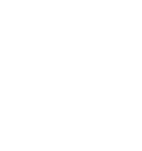 Rellene los siguientes campos con los detalles correspondientes, posteriormente envíe el reporte a la siguiente dirección de correo electrónico: contacto@ieeeupiita.mx con el título Actividad_NombreDeLaActividad_Fecha en formato PDF. Si algún espacio no es suficiente para el rellenado, enviar los datos adjuntos en el correo electrónico, por ejemplo, una lista de participantes muy extensa. También adjunto en el correo, anexar fotos y videos correspondientes a la actividad.Información GeneralAnexo. Lista de oficios requeridos para la realización del eventoReporte de actividadesNombre del eventoDescripción del eventoFecha de realización del evento (DD-MM-AA)Lugar de realizaciónObjetivo(s)Organizador(es) del evento con número de miembro IEEEParticipantes. Enlistados comenzando por apellidos.Resaltar miembros proactivos y con buen desempeño.Incluir número de miembro IEEE (los que tengan)Resultados obtenidos, observaciones y posibles trabajos futuros.Contacto de empresas y aliados participantes.Recalcar observaciones como empresas que responden de inmediato, el tipo de patrocinio que ofrecen, las facilidades que dan y el tipo de evento que cubren.Gasto de operación del eventoRecursos generados en el evento